أولا: بيانات الأساسية للمستفيد:  ثانيا: البيانات الإحصائية المطلوبة:  ثالثا: بيانات إحصائية مساندة (متوفرة في إدارة أخرى) 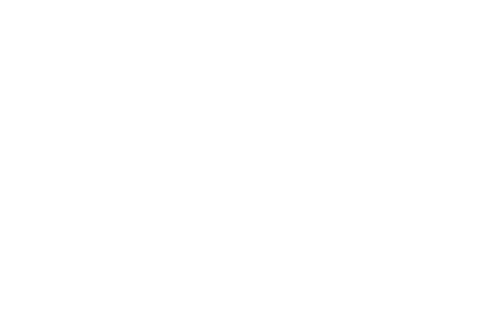 الاسم جهة الطلب البريد الإلكترونيرقم الجوالهدف طلب البيانات الموضوعتصنيف المدرسة     حكومي       أهلي       أجنبي  الجنس  بنات       بنين  قطاع التعليم   الهفوف (    المدينة       هجرها )      المبرز (  المدينة   هجرها  )       القرى الشمالية    القرى الشرقية نوع التعليم عام    تحفيظ      تربية خاصة (  توحد بصري سمعي  فكري   )     تعليم مستمر المرحلة الدراسية   رياض الأطفال   الابتدائية     المتوسطة   الثانوية (   نظام فصلي     نظام مقررات )   (  مسار أدبي    مسار علمي    مسار إداري  )   الصف  أول        سادس          ثاني            ثالث    رابع       خامس   بيانات المدرسة الأساسية   اسم المدرسة                  عدد المدارس       المكتب التعليمي            عدد الفصول         البريد الإلكتروني     الرقم الوزارينوع منسوبي التعليم بالمدارس  قائد/ة    معلم/ـة     إداري    طالب/ـة ( سعودي    غير سعودي)العام الدراسيملاحظة أخرىبيانات إحصائيةبيانات إحصائيةالملاحظات عدد الطلاب/ات   الموهوبين/ات   الحاصلين/ات على الميداليات والأوسمة    المشاركين/ات في المسابقات التعليمية الدولية والإقليمية      المشاركين/ات  في نادي الحي       المشاركين/ات في الأنشطة الغير صفية       المستحقين لخدمات التربية الخاصة      طلاب/ات صعوبات التعلم       عدد المعلمين/ات  معلمي/ات التربية الخاصة   معلمي/ات صعوبات تعلم      معلمين/ات نادي الحي  عدد التشكيلات المدرسية      معلمي/ات الموهوبين/  رائدي/ات النشاط    محضري/ات المختبر   أميني/ات النشاط     وكلاء /وكيلات المدارس   عدد منسوبي /ات الإدارات والوحدات والمكاتب  مدراء/ مديرات الإدارة     المشرفين/ات     موظف الإدارية في الإدارة                  عدد المدارس مدارس التطوير     مدارس الموهوبين/ات     مدارس بوابة المستقبل ملاحظة أخرى 